Cary Crime Stoppers, Inc.  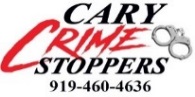 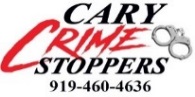 Board Membership Application for Prospective New Members                                                                                                                                                                                                                  Thank you for your interest in becoming a perspective board member of Cary Crime Stoppers.   Submitting an application does not guarantee membership in Cary Crime Stoppers.  The Board will discuss and vote on membership of any new applicant once the application process is complete and an interview with the applicant is done. We ask that you attend a meeting before deciding to submit your application so you can learn how the program works and if it is the right fit for you and your expectations. If you have questions, please forward to our website mailbox:  ccscarync@carycrimestoppers.netPlease PRINT info below: Name: ________________________________________________________________________________             (Last)                                             (First)                                                                      (Middle)                                                                                                                      Current Physical Address:  _____________________________________________Apt/Unit: _________Current Mailing Address (if different from above):_______________________________________________City: ____________________________________________ State:  ________________  Zip: __________ Date of Birth: ___/____/_____ Driver’s License #: ________________________ & State:_____________ Home Phone #: (____)______________ Cell #: (____)_____________ Work #: (____)________________Work/Business Affiliation:_______________________________________________________________Address: _______________________________________________________City/State:_____________Email:  1) Personal _____________________________________________________________________            2) Work ________________________________________________________________________Have you ever been arrested or convicted of a crime?    NO__  YES___      [If YES, please explain to include date(s), location(s), charge(s), and disposition(s) of case(s)]. Attach a separate page if necessary. __________________________________________________________________________________________________________________________________________________________________________________________________________________________________________________________________________________________                                                                                                                                                                                     COMMUNITY INVOLVEMENT List boards, committees, volunteer areas that you have or currently serve on (business, civic, community, fraternal, political, professional, recreational, religious, social, etc). _______________________________________________________________________________________________________________________________________________________________________________________________________________________________________________________________________________________________________________________________________________________________________________________What skill sets, experience, and/or interests can you offer to benefit the mission of Cary Crime Stoppers?  (Fundraising, Marketing, Public Relations/Media, Finance/Accounting, Grant Writing, Public Speaking, Networking, etc.) _________________________________________________________________________________________________________________________________________________________________________________________________________________________________________________________________________________________________________________________________________________________________________________________________________________________________________Have you previously been involved in any other Crime Stoppers program(s)?  Yes____ No___  If YES, please name program and location_________________________________________________________References- Please list three unrelated persons1-Name: ______________________________________________Contact Phone #: _________________   Address: _____________________________________________City, State:______________________**************************************************************************************************************************2-Name: ______________________________________________ Contact Phone #: ________________   Address: _____________________________________________City, State:______________________**************************************************************************************************************************3-Name: ______________________________________________Contact Phone #: _________________   Address: _____________________________________________City, State:______________________Background Check: Prospective members are asked to submit a state of NC (or national check if preferred) criminal background check (paid for by the applicant) on themselves and attach to the application packet for review by the Police Coordinator on behalf of Cary Crime Stoppers. The background check can be obtained via online and there are several online companies that provide this service.  Search www.google.com and type in “NC Criminal Background Checks” in the search box to obtain multiple listings.  The background companies charge various fees for this service. The average cost for a national/state criminal background search varies from $15 to $35 depending on the company used. Caveat:  IF there are criminal case charges listed (there will be a court case number, such as, 2000CRS12345, for example, that is associated with the applicant’s name), please open the file(s) and print (and attach) each criminal charge with details of the case dispositions for the application review by the Police Coordinator. This information will be held in a secure location with the Police Coordinator at Cary Police Department Investigations Division and will not be distributed or released.  Are you willing to obtain this Criminal Background check at your own cost?  Yes________  No_______**************************************************************************************************************************I am interested in becoming a member of the Cary Crime Stoppers organization.  By completing, signing below, and submitting this application, I agree to attend an interview with the Board of Directors representative(s) in order for the organization to determine if my application is acceptable. Applicant Signature: ____________________________________________________Date: ____________Printed Name:  ________________________________________________________________________**************************************************************************************************************************This section is for Official Use Only.  Please do not write in this section. Date Application Received by Cary Crime Stoppers:  ____________________Other Info/Notes:  